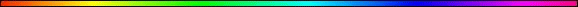 Purity LawsBy Rabbi Dr. Hillel ben David (Greg Killian)In this study I would like to look at impurity and purity as defined by the Torah. The Hebrew terms tumah - טָמְאָה and taharah – טָהֳרָה refer to ritual impurity and purity under Jewish law. The contrasting Hebrew noun taharah - טָהֳרָה describes a state of ritual purity that qualifies the tahor (טָהוֹר) (ritually pure person or object) to be used for holiness. A most common method of achieving taharah is by the person or object being immersed in a mikveh.A person or object which contracts tumah is said to be tamei (Hebrew adjective, "ritually impure")The first reference to a person becoming unclean is:Vayikra (Leviticus) 5:1-13 “‘If a person sins because he does not speak up when he hears a public charge to testify regarding something he has seen or learned about, he will be held responsible. “‘Or if a person touches anything ceremonially unclean--whether the carcasses of unclean wild animals or of unclean livestock or of unclean creatures that move along the ground--even though he is unaware of it, he has become unclean and is guilty. “‘Or if he touches human uncleanness--anything that would make him unclean--even though he is unaware of it, when he learns of it he will be guilty. “‘Or if a person thoughtlessly takes an oath to do anything, whether good or evil--in any matter one might carelessly swear about--even though he is unaware of it, in any case when he learns of it he will be guilty. “‘When anyone is guilty in any of these ways, he must confess in what way he has sinned And, as a penalty for the sin he has committed, he must bring to HaShem a female lamb or goat from the flock as a sin offering; and the priest shall make atonement for him for his sin. “‘If he cannot afford a lamb, he is to bring two doves or two young pigeons to HaShem as a penalty for his sin--one for a sin offering and the other for a burnt offering. He is to bring them to the priest, who shall first offer the one for the sin offering. He is to wring its head from its neck, not severing it completely, And is to sprinkle some of the blood of the sin offering against the side of the altar; the rest of the blood must be drained out at the base of the altar. It is a sin offering. The priest shall then offer the other as a burnt offering in the prescribed way and make atonement for him for the sin he has committed, and he will be forgiven. “‘If, however, he cannot afford two doves or two young pigeons, he is to bring as an offering for his sin a tenth of an ephah of fine flour for a sin offering. He must not put oil or incense on it, because it is a sin offering. He is to bring it to the priest, who shall take a handful of it as a memorial portion and burn it on the altar on top of the offerings made to HaShem by fire. It is a sin offering. In this way the priest will make atonement for him for any of these sins he has committed, and he will be forgiven. The rest of the offering will belong to the priest, as in the case of the grain offering.’” It is called ‘sin’, but we can not bring the required offering. This seems to be referring to a dead creature.Vayikra (Leviticus) 11:20-32 “‘All flying insects that walk on all fours are to be detestable to you. There are, however, some winged creatures that walk on all fours that you may eat: those that have jointed legs for hopping on the ground. Of these you may eat any kind of locust, katydid, cricket or grasshopper. But all other winged creatures that have four legs you are to detest. “‘You will make yourselves unclean by these; whoever touches their carcasses will be unclean till evening. Whoever picks up one of their carcasses must wash his clothes, and he will be unclean till evening. “‘Every animal that has a split hoof not completely divided or that does not chew the cud is unclean for you; whoever touches [the carcass of] any of them will be unclean. Of all the animals that walk on all fours, those that walk on their paws are unclean for you; whoever touches their carcasses will be unclean till evening. Anyone who picks up their carcasses must wash his clothes, and he will be unclean till evening. They are unclean for you. “‘Of the animals that move about on the ground, these are unclean for you: the weasel, the rat, any kind of great lizard, The gecko, the monitor lizard, the wall lizard, the skink and the chameleon. Of all those that move along the ground, these are unclean for you. Whoever touches them when they are dead will be unclean till evening. When one of them dies and falls on something, that article, whatever its use, will be unclean, whether it is made of wood, cloth, hide or sackcloth. Put it in water; it will be unclean till evening, and then it will be clean.We become unclean by touching a dead unclean animal. If we pick one up, we must wash our clothes.Vayikra (Leviticus) 11:39-45 “‘If an animal that you are allowed to eat dies, anyone who touches the carcass will be unclean till evening. Anyone who eats some of the carcass must wash his clothes, and he will be unclean till evening. Anyone who picks up the carcass must wash his clothes, and he will be unclean till evening. “‘Every creature that moves about on the ground is detestable; it is not to be eaten. You are not to eat any creature that moves about on the ground, whether it moves on its belly or walks on all fours or on many feet; it is detestable. Do not defile yourselves by any of these creatures. Do not make yourselves unclean by means of them or be made unclean by them. I am HaShem your God; consecrate yourselves and be holy, because I am holy. Do not make yourselves unclean by any creature that moves about on the ground. I am HaShem who brought you up out of Egypt to be your God; therefore be holy, because I am holy.We ought not to eat clean animals that die by themselves. If we do, we must wash our clothes.Vayikra (Leviticus) 12:1-8 HaShem said to Moses, “Say to the Israelites: ‘A woman who becomes pregnant and gives birth to a son will be ceremonially unclean for seven days, just as she is unclean during her monthly period. On the eighth day the boy is to be circumcised. Then the woman must wait thirty-three days to be purified from her bleeding. She must not touch anything sacred or go to the sanctuary until the days of her purification are over. If she gives birth to a daughter, for two weeks the woman will be unclean, as during her period. Then she must wait sixty-six days to be purified from her bleeding. “‘When the days of her purification for a son or daughter are over, she is to bring to the priest at the entrance to the Tent of Meeting a year-old lamb for a burnt offering and a young pigeon or a dove for a sin offering. He shall offer them before HaShem to make atonement for her, and then she will be ceremonially clean from her flow of blood. “‘These are the regulations for the woman who gives birth to a boy or a girl. If she cannot afford a lamb, she is to bring two doves or two young pigeons, one for a burnt offering and the other for a sin offering. In this way the priest will make atonement for her, and she will be clean.’”Why does the uncleanness last longer for a girl?In this next pasuk we see that even a house can be unclean.Vayikra (Leviticus) 14:43-46 “If the mildew reappears in the house after the stones have been torn out and the house scraped and plastered, The priest is to go and examine it and, if the mildew has spread in the house, it is a destructive mildew; the house is unclean. It must be torn down--its stones, timbers and all the plaster--and taken out of the town to an unclean place. “Anyone who goes into the house while it is closed up will be unclean till evening.Watch out for destructive mildew.The following passage treats men and women alike:Vayikra (Leviticus) 15:1-33 HaShem said to Moses and Aaron, “Speak to the Israelites and say to them: ‘When any man has a bodily discharge, the discharge is unclean. Whether it continues flowing from his body or is blocked, it will make him unclean. This is how his discharge will bring about uncleanness: “‘Any bed the man with a discharge lies on will be unclean, and anything he sits on will be unclean. Anyone who touches his bed must wash his clothes and bathe with water, and he will be unclean till evening. Whoever sits on anything that the man with a discharge sat on must wash his clothes and bathe with water, and he will be unclean till evening. “‘Whoever touches the man who has a discharge must wash his clothes and bathe with water, and he will be unclean till evening. “‘If the man with the discharge spits on someone who is clean, that person must wash his clothes and bathe with water, and he will be unclean till evening. “‘Everything the man sits on when riding will be unclean, And whoever touches any of the things that were under him will be unclean till evening; whoever picks up those things must wash his clothes and bathe with water, and he will be unclean till evening. “‘Anyone the man with a discharge touches without rinsing his hands with water must wash his clothes and bathe with water, and he will be unclean till evening. “‘A clay pot that the man touches must be broken, and any wooden article is to be rinsed with water. “‘When a man is cleansed from his discharge, he is to count off seven days for his ceremonial cleansing; he must wash his clothes and bathe himself with fresh water, and he will be clean. On the eighth day he must take two doves or two young pigeons and come before HaShem to the entrance to the Tent of Meeting and give them to the priest. The priest is to sacrifice them, the one for a sin offering and the other for a burnt offering. In this way he will make atonement before HaShem for the man because of his discharge. “‘When a man has an emission of semen, he must bathe his whole body with water, and he will be unclean till evening. Any clothing or leather that has semen on it must be washed with water, and it will be unclean till evening. When a man lies with a woman and there is an emission of semen, both must bathe with water, and they will be unclean till evening. “‘When a woman has her regular flow of blood, the impurity of her monthly period will last seven days, and anyone who touches her will be unclean till evening. “‘Anything she lies on during her period will be unclean, and anything she sits on will be unclean. Whoever touches her bed must wash his clothes and bathe with water, and he will be unclean till evening. Whoever touches anything she sits on must wash his clothes and bathe with water, and he will be unclean till evening. Whether it is the bed or anything she was sitting on, when anyone touches it, he will be unclean till evening. “‘If a man lies with her and her monthly flow touches him, he will be unclean for seven days; any bed he lies on will be unclean. “‘When a woman has a discharge of blood for many days at a time other than her monthly period or has a discharge that continues beyond her period, she will be unclean as long as she has the discharge, just as in the days of her period. Any bed she lies on while her discharge continues will be unclean, as is her bed during her monthly period, and anything she sits on will be unclean, as during her period. Whoever touches them will be unclean; he must wash his clothes and bathe with water, and he will be unclean till evening. “‘When she is cleansed from her discharge, she must count off seven days, and after that she will be ceremonially clean. On the eighth day she must take two doves or two young pigeons and bring them to the priest at the entrance to the Tent of Meeting. The priest is to sacrifice one for a sin offering and the other for a burnt offering. In this way he will make atonement for her before HaShem for the uncleanness of her discharge. “‘You must keep the Israelites separate from things that make them unclean, so they will not die in their uncleanness for defiling my dwelling place, which is among them.’” These are the regulations for a man with a discharge, for anyone made unclean by an emission of semen, For a woman in her monthly period, for a man or a woman with a discharge, and for a man who lies with a woman who is ceremonially unclean.When you have sex you are to bathe, immerse in a mikveh, and then you will be unclean until evening. A discharge makes you unclean for seven days after the discharge stops. You become unclean by touching anything touched by an unclean person.The main reason seems to be because of the potential to defile the Tabernacle or the Temple.Vayikra (Leviticus) 17:15-16 “‘Anyone, whether native-born or alien, who eats anything found dead or torn by wild animals must wash his clothes and bathe with water, and he will be ceremonially unclean till evening; then he will be clean. But if he does not wash his clothes and bathe himself, he will be held responsible.’”Bamidbar (Numbers) 5:1-4 HaShem said to Moses, “Command the Israelites to send away from the camp anyone who has an infectious skin disease or a discharge of any kind, or who is ceremonially unclean because of a dead body. Send away male and female alike; send them outside the camp so they will not defile their camp, where I dwell among them.” The Israelites did this; they sent them outside the camp. They did just as HaShem had instructed Moses.Bamidbar (Numbers) 9:2-14 “Have the Israelites celebrate the Passover at the appointed time. Celebrate it at the appointed time, at twilight on the fourteenth day of this month, in accordance with all its rules and regulations.” So Moses told the Israelites to celebrate the Passover, And they did so in the Desert of Sinai at twilight on the fourteenth day of the first month. The Israelites did everything just as HaShem commanded Moses. But some of them could not celebrate the Passover on that day because they were ceremonially unclean on account of a dead body. So they came to Moses and Aaron that same day And said to Moses, “We have become unclean because of a dead body, but why should we be kept from presenting HaShem’s offering with the other Israelites at the appointed time?” Moses answered them, “Wait until I find out what HaShem commands concerning you.” Then HaShem said to Moses, “Tell the Israelites: ‘When any of you or your descendants are unclean because of a dead body or are away on a journey, they may still celebrate HaShem’s Passover. They are to celebrate it on the fourteenth day of the second month at twilight. They are to eat the lamb, together with unleavened bread and bitter herbs. They must not leave any of it till morning or break any of its bones. When they celebrate the Passover, they must follow all the regulations. But if a man who is ceremonially clean and not on a journey fails to celebrate the Passover, that person must be cut off from his people because he did not present HaShem’s offering at the appointed time. That man will bear the consequences of his sin. “‘An alien living among you who wants to celebrate HaShem’s Passover must do so in accordance with its rules and regulations. You must have the same regulations for the alien and the native-born.’”We must be ceremonially clean to celebrate the Lord’s Passover.Bamidbar (Numbers) 19:11-22 “Whoever touches the dead body of anyone will be unclean for seven days. He must purify himself with the water on the third day and on the seventh day; then he will be clean. But if he does not purify himself on the third and seventh days, he will not be clean. Whoever touches the dead body of anyone and fails to purify himself defiles HaShem’s tabernacle. That person must be cut off from Israel. Because the water of cleansing has not been sprinkled on him, he is unclean; his uncleanness remains on him. “This is the law that applies when a person dies in a tent: Anyone who enters the tent and anyone who is in it will be unclean for seven days, And every open container without a lid fastened on it will be unclean. “Anyone out in the open who touches someone who has been killed with a sword or someone who has died a natural death, or anyone who touches a human bone or a grave, will be unclean for seven days. “For the unclean person, put some ashes from the burned purification offering into a jar and pour fresh water over them. Then a man who is ceremonially clean is to take some hyssop, dip it in the water and sprinkle the tent and all the furnishings and the people who were there. He must also sprinkle anyone who has touched a human bone or a grave or someone who has been killed or someone who has died a natural death. The man who is clean is to sprinkle the unclean person on the third and seventh days, and on the seventh day he is to purify him. The person being cleansed must wash his clothes and bathe with water, and that evening he will be clean. But if a person who is unclean does not purify himself, he must be cut off from the community, because he has defiled the sanctuary of HaShem. The water of cleansing has not been sprinkled on him, and he is unclean. This is a lasting ordinance for them. “The man who sprinkles the water of cleansing must also wash his clothes, and anyone who touches the water of cleansing will be unclean till evening. Anything that an unclean person touches becomes unclean, and anyone who touches it becomes unclean till evening.”Here we need the ashes of the red heifer in order to become clean after touching a dead body or a grave.Was Yeshua unclean after dying and being in a tomb?Devarim (Deuteronomy) 23:9-14 When you are encamped against your enemies, keep away from everything impure. If one of your men is unclean because of a nocturnal emission, he is to go outside the camp and stay there. But as evening approaches he is to wash himself, and at sunset he may return to the camp. Designate a place outside the camp where you can go to relieve yourself. As part of your equipment have something to dig with, and when you relieve yourself, dig a hole and cover up your excrement. For HaShem your God moves about in your camp to protect you and to deliver your enemies to you. Your camp must be holy, so that he will not see among you anything indecent and turn away from you.Ezra 6:19-22 On the fourteenth day of the first month, the exiles celebrated the Passover. The priests and Levites had purified themselves and were all ceremonially clean. The Levites slaughtered the Passover lamb for all the exiles, for their brothers the priests and for themselves. So the Israelites who had returned from the exile ate it, together with all who had separated themselves from the unclean practices of their Gentile neighbors in order to seek HaShem, the God of Israel. For seven days they celebrated with joy the Feast of Unleavened Bread, because HaShem had filled them with joy by changing the attitude of the king of Assyria, so that he assisted them in the work on the house of God, the God of Israel.Isaiah 6:1-7 In the year that King Uzziah died, I saw the Lord seated on a throne, high and exalted, and the train of his robe filled the temple. Above him were seraphs, each with six wings: With two wings they covered their faces, with two they covered their feet, and with two they were flying. And they were calling to one another: “Holy, holy, holy is HaShem Almighty; the whole earth is full of his glory.” At the sound of their voices the doorposts and thresholds shook and the temple was filled with smoke. “Woe to me!” I cried. “I am ruined! For I am a man of unclean lips, and I live among a people of unclean lips, and my eyes have seen the King, HaShem Almighty.” Then one of the seraphs flew to me with a live coal in his hand, which he had taken with tongs from the altar. With it he touched my mouth and said, “See, this has touched your lips; your guilt is taken away and your sin atoned for.”Isaiah had an interesting view of how his uncleanness affected him.Isaiah 35:1-8 The desert and the parched land will be glad; the wilderness will rejoice and blossom. Like the crocus, It will burst into bloom; it will rejoice greatly and shout for joy. The glory of Lebanon will be given to it, the splendor of Carmel and Sharon; they will see the glory of HaShem, the splendor of our God. Strengthen the feeble hands, steady the knees that give way; Say to those with fearful hearts, “Be strong, do not fear; your God will come, he will come with vengeance; with divine retribution he will come to save you.” Then will the eyes of the blind be opened and the ears of the deaf unstopped. Then will the lame leap like a deer, and the mute tongue shout for joy. Water will gush forth in the wilderness and streams in the desert. The burning sand will become a pool, the thirsty ground bubbling springs. In the haunts where jackals once lay, grass and reeds and papyrus will grow. And a highway will be there; it will be called the Way of Holiness. The unclean will not journey on it; it will be for those who walk in that Way; wicked fools will not go about on it.Lamentations 1:8 Jerusalem has sinned greatly and so has become unclean. All who honored her despise her, for they have seen her nakedness; she herself groans and turns away.Sin seems to make us unclean.Ezekiel 22:23-26 Again the word of HaShem came to me: “Son of man, say to the land, ‘You are a land that has had no rain or showers in the day of wrath.’ There is a conspiracy of her princes within her like a roaring lion tearing its prey; they devour people, take treasures and precious things and make many widows within her. Her priests do violence to my law and profane my holy things; they do not distinguish between the holy and the common; they teach that there is no difference between the unclean and the clean; and they shut their eyes to the keeping of my Sabbaths, so that I am profaned among them.Ezekiel 44:21-23 No priest is to drink wine when he enters the inner court. They must not marry widows or divorced women; they may marry only virgins of Israelite descent or widows of priests. They are to teach my people the difference between the holy and the common and show them how to distinguish between the unclean and the clean.* * *Vayikra (Leviticus) 18:19 “‘Do not approach a woman to have sexual relations during the uncleanness of her monthly period.Vayikra (Leviticus) 18:24-30 “‘Do not defile yourselves in any of these ways, because this is how the nations that I am going to drive out before you became defiled. Even the land was defiled; so I punished it for its sin, and the land vomited out its inhabitants. But you must keep my decrees and my laws. The native-born and the aliens living among you must not do any of these detestable things, For all these things were done by the people who lived in the land before you, and the land became defiled. And if you defile the land, it will vomit you out as it vomited out the nations that were before you. “‘Everyone who does any of these detestable things--such persons must be cut off from their people. Keep my requirements and do not follow any of the detestable customs that were practiced before you came and do not defile yourselves with them. I am HaShem your God.’”Vayikra (Leviticus) 20:18 “‘If a man lies with a woman during her monthly period and has sexual relations with her, he has exposed the source of her flow, and she has also uncovered it. Both of them must be cut off from their people.Vayikra (Leviticus) 20:22-26 “‘Keep all my decrees and laws and follow them, so that the land where I am bringing you to live may not vomit you out. You must not live according to the customs of the nations I am going to drive out before you. Because they did all these things, I abhorred them. But I said to you, “You will possess their land; I will give it to you as an inheritance, a land flowing with milk and honey.” I am HaShem your God, who has set you apart from the nations. “‘You must therefore make a distinction between clean and unclean animals and between unclean and clean birds. Do not defile yourselves by any animal or bird or anything that moves along the ground--those which I have set apart as unclean for you. You are to be holy to me because I, HaShem, am holy, and I have set you apart from the nations to be my own.Ezekiel 18:1-9 The word of HaShem came to me: “What do you people mean by quoting this proverb about the land of Israel: “‘The fathers eat sour grapes, and the children’s teeth are set on edge’? “As surely as I live, declares the Sovereign HaShem, you will no longer quote this proverb in Israel. For every living soul belongs to me, the father as well as the son--both alike belong to me. The soul who sins is the one who will die. “Suppose there is a righteous man who does what is just and right. He does not eat at the mountain shrines or look to the idols of the house of Israel. He does not defile his neighbor’s wife or lie with a woman during her period. He does not oppress anyone, but returns what he took in pledge for a loan. He does not commit robbery but gives his food to the hungry and provides clothing for the naked. He does not lend at usury or take excessive interest. He withholds his hand from doing wrong and judges fairly between man and man. He follows my decrees and faithfully keeps my laws. That man is righteous; he will surely live, declares the Sovereign HaShem.Here we have an unclean woman touching Yeshua:Mark 5:24-34 So Yeshua went with him. A large crowd followed and pressed around him. And a woman was there who had been subject to bleeding for twelve years. She had suffered a great deal under the care of many doctors and had spent all she had, yet instead of getting better she grew worse. When she heard about Yeshua, she came up behind him in the crowd and touched his cloak, Because she thought, “If I just touch his clothes, I will be healed.” Immediately her bleeding stopped and she felt in her body that she was freed from her suffering. At once Yeshua realized that power had gone out from him. He turned around in the crowd and asked, “Who touched my clothes?” “You see the people crowding against you,” his disciples answered, “and yet you can ask, ‘Who touched me?’” But Yeshua kept looking around to see who had done it. Then the woman, knowing what had happened to her, came and fell at his feet and, trembling with fear, told him the whole truth. He said to her, “Daughter, your faith has healed you. Go in peace and be freed from your suffering.” A. Touch a dead unclean creature.B. Touch human uncleaness or a dead person.C. Touch four legged, winged insects.D. Touch a clean animal that dies or eat one that  does.E. Give birth.F. During monthly period.G. Going into an unclean house.H. A person with a bodily discharge and whatever  that person touches.I. Contact with people who have infectious diseases.* * *This study was written by Rabbi Dr. Hillel ben David (Greg Killian). Comments may be submitted to:Rabbi Dr. Greg Killian12210 Luckey SummitSan Antonio, TX 78252Internet address: gkilli@aol.comWeb page: https://www.betemunah.org/(360) 918-2905Return to The WATCHMAN home page Send comments to Greg Killian at his email address: gkilli@aol.com